  المملكة العربية السعودية                       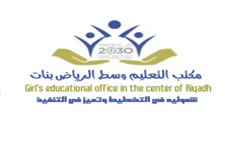 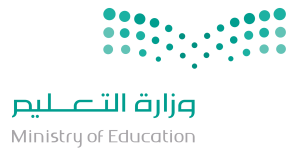         وزارة التعليم                                                        (280)الإدارة العامة للتعليم بمنطقة الرياض مكتب التعليم وسط الرياض بنات      وحدة الرياضيات الاختبار التشخيصي الخاص بالفاقد التعليمي للصف الأول متوسطانتهت الأسئلةالاختبار التشخيصي الخاص بالفاقد التعليمي للصف الأول متوسط1كتابة النسبة المئوية 50   في صورة كسر اعتيادي في أبسط صورة : كتابة النسبة المئوية 50   في صورة كسر اعتيادي في أبسط صورة : كتابة النسبة المئوية 50   في صورة كسر اعتيادي في أبسط صورة : كتابة النسبة المئوية 50   في صورة كسر اعتيادي في أبسط صورة : كتابة النسبة المئوية 50   في صورة كسر اعتيادي في أبسط صورة : كتابة النسبة المئوية 50   في صورة كسر اعتيادي في أبسط صورة : كتابة النسبة المئوية 50   في صورة كسر اعتيادي في أبسط صورة : كتابة النسبة المئوية 50   في صورة كسر اعتيادي في أبسط صورة : 1أبج1د۲2كتابة النسبة المئوية 27   في صورة كسر عشري هي ......كتابة النسبة المئوية 27   في صورة كسر عشري هي ......كتابة النسبة المئوية 27   في صورة كسر عشري هي ......كتابة النسبة المئوية 27   في صورة كسر عشري هي ......كتابة النسبة المئوية 27   في صورة كسر عشري هي ......كتابة النسبة المئوية 27   في صورة كسر عشري هي ......كتابة النسبة المئوية 27   في صورة كسر عشري هي ......كتابة النسبة المئوية 27   في صورة كسر عشري هي ......2أ 27ب0,27ج0,027 د2,7 3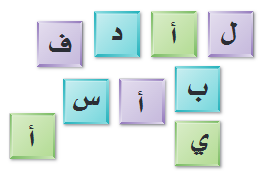 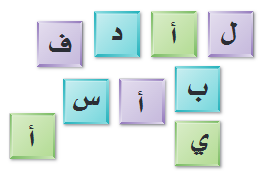 اذا اختيرت بطاقة تحمل حرفا بشكل عشوائي فإن احتمال ح (د) = ....اذا اختيرت بطاقة تحمل حرفا بشكل عشوائي فإن احتمال ح (د) = ....اذا اختيرت بطاقة تحمل حرفا بشكل عشوائي فإن احتمال ح (د) = ....اذا اختيرت بطاقة تحمل حرفا بشكل عشوائي فإن احتمال ح (د) = ....اذا اختيرت بطاقة تحمل حرفا بشكل عشوائي فإن احتمال ح (د) = ....اذا اختيرت بطاقة تحمل حرفا بشكل عشوائي فإن احتمال ح (د) = ....اذا اختيرت بطاقة تحمل حرفا بشكل عشوائي فإن احتمال ح (د) = ....اذا اختيرت بطاقة تحمل حرفا بشكل عشوائي فإن احتمال ح (د) = ....3أبج7د94زوج الزوايا الذي يصنف إلى زاويتان متكاملتان هو .....زوج الزوايا الذي يصنف إلى زاويتان متكاملتان هو .....زوج الزوايا الذي يصنف إلى زاويتان متكاملتان هو .....زوج الزوايا الذي يصنف إلى زاويتان متكاملتان هو .....زوج الزوايا الذي يصنف إلى زاويتان متكاملتان هو .....زوج الزوايا الذي يصنف إلى زاويتان متكاملتان هو .....زوج الزوايا الذي يصنف إلى زاويتان متكاملتان هو .....زوج الزوايا الذي يصنف إلى زاويتان متكاملتان هو .....4أ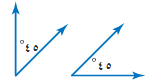 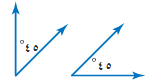 ب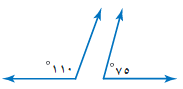 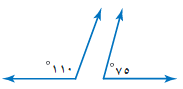 ج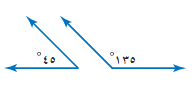 د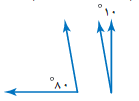 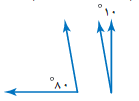 5 قيمة س في الشكل المقابل  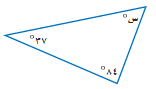 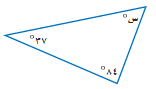  قيمة س في الشكل المقابل   قيمة س في الشكل المقابل   قيمة س في الشكل المقابل   قيمة س في الشكل المقابل   قيمة س في الشكل المقابل   قيمة س في الشكل المقابل   قيمة س في الشكل المقابل  5أ59ب70ج90د1216قياس س في الشكل المقابل : 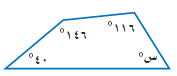 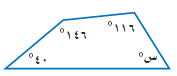 قياس س في الشكل المقابل : قياس س في الشكل المقابل : قياس س في الشكل المقابل : قياس س في الشكل المقابل : قياس س في الشكل المقابل : قياس س في الشكل المقابل : قياس س في الشكل المقابل : 6ا40ب58ج100د1207مساحة الشكل المجاور هو ........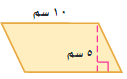 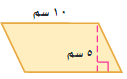 مساحة الشكل المجاور هو ........مساحة الشكل المجاور هو ........مساحة الشكل المجاور هو ........مساحة الشكل المجاور هو ........مساحة الشكل المجاور هو ........مساحة الشكل المجاور هو ........مساحة الشكل المجاور هو ........7أ10ب15ج25د508حجم الشكل المجاور هو .............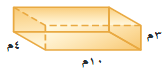 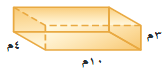 حجم الشكل المجاور هو .............حجم الشكل المجاور هو .............حجم الشكل المجاور هو .............حجم الشكل المجاور هو .............حجم الشكل المجاور هو .............حجم الشكل المجاور هو .............حجم الشكل المجاور هو .............8أ120 ب70 ج40 د30 9مساحة السطح المنشور المجاور =............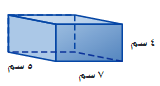 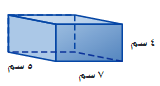 مساحة السطح المنشور المجاور =............مساحة السطح المنشور المجاور =............مساحة السطح المنشور المجاور =............مساحة السطح المنشور المجاور =............مساحة السطح المنشور المجاور =............مساحة السطح المنشور المجاور =............مساحة السطح المنشور المجاور =............9أ96 ب110 ج126 د166 10العدد المفقود في النمط التالي  4 ، 12 ،     ، 108 ، 324     هو ...العدد المفقود في النمط التالي  4 ، 12 ،     ، 108 ، 324     هو ...العدد المفقود في النمط التالي  4 ، 12 ،     ، 108 ، 324     هو ...العدد المفقود في النمط التالي  4 ، 12 ،     ، 108 ، 324     هو ...العدد المفقود في النمط التالي  4 ، 12 ،     ، 108 ، 324     هو ...العدد المفقود في النمط التالي  4 ، 12 ،     ، 108 ، 324     هو ...العدد المفقود في النمط التالي  4 ، 12 ،     ، 108 ، 324     هو ...العدد المفقود في النمط التالي  4 ، 12 ،     ، 108 ، 324     هو ...10أ16 ب19 ج27د36 1كتابة النسبة المئوية 50   في صورة كسر اعتيادي في أبسط صورة : كتابة النسبة المئوية 50   في صورة كسر اعتيادي في أبسط صورة : كتابة النسبة المئوية 50   في صورة كسر اعتيادي في أبسط صورة : كتابة النسبة المئوية 50   في صورة كسر اعتيادي في أبسط صورة : كتابة النسبة المئوية 50   في صورة كسر اعتيادي في أبسط صورة : كتابة النسبة المئوية 50   في صورة كسر اعتيادي في أبسط صورة : كتابة النسبة المئوية 50   في صورة كسر اعتيادي في أبسط صورة : كتابة النسبة المئوية 50   في صورة كسر اعتيادي في أبسط صورة : 1أبج1د۲2كتابة النسبة المئوية 27   في صورة كسر عشري هي ......كتابة النسبة المئوية 27   في صورة كسر عشري هي ......كتابة النسبة المئوية 27   في صورة كسر عشري هي ......كتابة النسبة المئوية 27   في صورة كسر عشري هي ......كتابة النسبة المئوية 27   في صورة كسر عشري هي ......كتابة النسبة المئوية 27   في صورة كسر عشري هي ......كتابة النسبة المئوية 27   في صورة كسر عشري هي ......كتابة النسبة المئوية 27   في صورة كسر عشري هي ......2أ 27ب0,27ج0,027 د2,7 3اذا اختيرت بطاقة تحمل حرفا بشكل عشوائي فإن احتمال ح (د) = ....اذا اختيرت بطاقة تحمل حرفا بشكل عشوائي فإن احتمال ح (د) = ....اذا اختيرت بطاقة تحمل حرفا بشكل عشوائي فإن احتمال ح (د) = ....اذا اختيرت بطاقة تحمل حرفا بشكل عشوائي فإن احتمال ح (د) = ....اذا اختيرت بطاقة تحمل حرفا بشكل عشوائي فإن احتمال ح (د) = ....اذا اختيرت بطاقة تحمل حرفا بشكل عشوائي فإن احتمال ح (د) = ....اذا اختيرت بطاقة تحمل حرفا بشكل عشوائي فإن احتمال ح (د) = ....اذا اختيرت بطاقة تحمل حرفا بشكل عشوائي فإن احتمال ح (د) = ....3أبج7د94زوج الزوايا الذي يصنف إلى زاويتان متكاملتان هو .....زوج الزوايا الذي يصنف إلى زاويتان متكاملتان هو .....زوج الزوايا الذي يصنف إلى زاويتان متكاملتان هو .....زوج الزوايا الذي يصنف إلى زاويتان متكاملتان هو .....زوج الزوايا الذي يصنف إلى زاويتان متكاملتان هو .....زوج الزوايا الذي يصنف إلى زاويتان متكاملتان هو .....زوج الزوايا الذي يصنف إلى زاويتان متكاملتان هو .....زوج الزوايا الذي يصنف إلى زاويتان متكاملتان هو .....4أبجد5 قيمة س في الشكل المقابل   قيمة س في الشكل المقابل   قيمة س في الشكل المقابل   قيمة س في الشكل المقابل   قيمة س في الشكل المقابل   قيمة س في الشكل المقابل   قيمة س في الشكل المقابل   قيمة س في الشكل المقابل  5أ59ب70ج90 د121 6قياس س في الشكل المقابل : قياس س في الشكل المقابل : قياس س في الشكل المقابل : قياس س في الشكل المقابل : قياس س في الشكل المقابل : قياس س في الشكل المقابل : قياس س في الشكل المقابل : قياس س في الشكل المقابل : 6ا40ب58ج100د1207مساحة الشكل المجاور هو ........مساحة الشكل المجاور هو ........مساحة الشكل المجاور هو ........مساحة الشكل المجاور هو ........مساحة الشكل المجاور هو ........مساحة الشكل المجاور هو ........مساحة الشكل المجاور هو ........مساحة الشكل المجاور هو ........7أ10ب15 ج25 د50 8حجم الشكل المجاور هو .............حجم الشكل المجاور هو .............حجم الشكل المجاور هو .............حجم الشكل المجاور هو .............حجم الشكل المجاور هو .............حجم الشكل المجاور هو .............حجم الشكل المجاور هو .............حجم الشكل المجاور هو .............8أ120 ب70 ج40 د30 9مساحة سطح المنشور المجاور =............مساحة سطح المنشور المجاور =............مساحة سطح المنشور المجاور =............مساحة سطح المنشور المجاور =............مساحة سطح المنشور المجاور =............مساحة سطح المنشور المجاور =............مساحة سطح المنشور المجاور =............مساحة سطح المنشور المجاور =............9أ96 ب110 ج126 د166 10العدد المفقود في النمط التالي  4 ، 12 ،     ، 108 ، 324     هو ...العدد المفقود في النمط التالي  4 ، 12 ،     ، 108 ، 324     هو ...العدد المفقود في النمط التالي  4 ، 12 ،     ، 108 ، 324     هو ...العدد المفقود في النمط التالي  4 ، 12 ،     ، 108 ، 324     هو ...العدد المفقود في النمط التالي  4 ، 12 ،     ، 108 ، 324     هو ...العدد المفقود في النمط التالي  4 ، 12 ،     ، 108 ، 324     هو ...العدد المفقود في النمط التالي  4 ، 12 ،     ، 108 ، 324     هو ...العدد المفقود في النمط التالي  4 ، 12 ،     ، 108 ، 324     هو ...10أ16 ب19 ج27د36 